団体会員　代表者向け　　　　団体会員の方は別紙にて回答ください令和６年度刈谷市ボッチャ連盟総会出欠連絡表令和６年４月２８日に開催される総会に　出　席　・　欠　席　　　します　←いずれかに〇をつけてください団体名　　　　　　　　　　　　　　　　　　　　　氏　名　　　　　　　　　　　　　　　　総会欠席の場合下記委任状に記入をお願いいたします委　任　状私　または　団体会員　（該当に〇で囲んでください）は令和６年４月２８日に開催される刈谷市ボッチャ連盟の総会を欠席しますつきましては、本総会における議決権を議長に一任します団体名　　　　　　　　　　　　　　　　　　　　　氏　名　　　　　　　　　　　　　　　　団体会員向け　令和６年度刈谷市ボッチャ連盟総会出欠連絡表令和６年４月２８日に開催される総会に出席・欠席いずれかに〇をお願いします。　　　欠席される方で代表者の委任状に同意される方は〇をお願いいたします団体会員向け　令和６年度刈谷市ボッチャ連盟総会出欠連絡表令和６年４月２８日に開催される総会に出席・欠席いずれかに〇をお願いします。　　　欠席される方で代表者の委任状に同意される方は〇をお願いいたします団体会員向け　令和６年度刈谷市ボッチャ連盟総会出欠連絡表令和６年４月２８日に開催される総会に出席・欠席いずれかに〇をお願いします。　　　欠席される方で代表者の委任状に同意される方は〇をお願いいたします団体会員向け　令和６年度刈谷市ボッチャ連盟総会出欠連絡表令和６年４月２８日に開催される総会に出席・欠席いずれかに〇をお願いします。　　　欠席される方で代表者の委任状に同意される方は〇をお願いいたします氏　名出席　・　欠席委任状　欠席の方のみ委任状　欠席の方のみ記入例) 　刈谷　　笑顔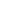 出席　・　欠席　します　〇同意します出席　・　欠席　します同意します出席　・　欠席　します同意します出席　・　欠席　します同意します出席　・　欠席　します同意します出席　・　欠席　します同意します出席　・　欠席　します同意します出席　・　欠席　します同意します出席　・　欠席　します同意します出席　・　欠席　します同意します出席　・　欠席　します同意します出席　・　欠席　します同意します団体会員向け　令和６年度刈谷市ボッチャ連盟総会出欠連絡表令和６年４月２８日に開催される総会に出席・欠席いずれかに〇をお願いします。　　　欠席される方で代表者の委任状に同意される方は〇をお願いいたします団体会員向け　令和６年度刈谷市ボッチャ連盟総会出欠連絡表令和６年４月２８日に開催される総会に出席・欠席いずれかに〇をお願いします。　　　欠席される方で代表者の委任状に同意される方は〇をお願いいたします団体会員向け　令和６年度刈谷市ボッチャ連盟総会出欠連絡表令和６年４月２８日に開催される総会に出席・欠席いずれかに〇をお願いします。　　　欠席される方で代表者の委任状に同意される方は〇をお願いいたします団体会員向け　令和６年度刈谷市ボッチャ連盟総会出欠連絡表令和６年４月２８日に開催される総会に出席・欠席いずれかに〇をお願いします。　　　欠席される方で代表者の委任状に同意される方は〇をお願いいたします氏　名出席　・　欠席委任状　欠席の方のみ委任状　欠席の方のみ記入例) 　刈谷　　笑顔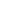 出席　・　欠席　します　〇同意します出席　・　欠席　します同意します出席　・　欠席　します同意します出席　・　欠席　します同意します出席　・　欠席　します同意します出席　・　欠席　します同意します出席　・　欠席　します同意します出席　・　欠席　します同意します出席　・　欠席　します同意します出席　・　欠席　します同意します出席　・　欠席　します同意します